GENERALNY DYREKTOR OCHRONY ŚRODOWISKAWarszawa, 22 sierpnia 2022 r.DOOŚ WDŚZOO.420.70.2021.SP.PCh.14ZAWIADOMIENIENa podstawie art. 54 § 4 ustawy z dnia 30 sierpnia 2002 r. — Prawo o postępowaniu przed sądami administracyjnymi (Dz. U. z 2022 r. poz. 329, ze zm.), dalej ppsa, w związku z art. 74 ust. 3 ustawy z dnia 3 października 2008 r. o udostępnianiu informacji o środowisku i jego ochronie, udziale społeczeństwa w ochronie środowiska oraz o ocenach oddziaływania na środowisko (Dz. U. z 2022 r. poz. 1029, ze zm.), dalej ustawa ooś, zawiadamiam o przekazaniu do Wojewódzkiego Sądu Administracyjnego w Warszawie skargi z dnia 11 lipca 2022 r. na decyzję Generalnego Dyrektora Ochrony Środowiska z dnia 31 maja 2022 r., znak: DOOŚ-WDŚZOO.420.70.2021.SP.PCh.10, uchylającą decyzję Regionalnego Dyrektora Ochrony Środowiska w Krakowie z dnia 15 września 2021 r., znak: 00.420.4.2.2021.BM, o środowiskowych uwarunkowaniach dla przedsięwzięcia powodującego potrzebę zmiany uwarunkowań określonych w decyzji Regionalnego Dyrektora Ochrony Środowiska w Krakowie z dnia 29 października 2012 r., znak: OO.4233.13.2012.BM, o środowiskowych uwarunkowaniach dla przedsięwzięcia pod nazwą: 
1. Budowa retencyjnego zbiornika przeciwpowodziowego „Bieżanów” na rzece Serafie w km 7+284 w m. Kraków,2. Budowa retencyjnego zbiornika przeciwpowodziowego „Serafa — 2” na rzece Serafie w km 9+223 w m. Kraków,3. Budowa retencyjnego zbiornika przeciwpowodziowego ,Malinówka — 1” na potoku Malinówka w km 0+220 w m. Kraków, 
4. Budowa retencyjnego zbiornika przeciwpowodziowego „Malinówka - 2” na potoku Malinówka w km 2+320 w m. Kraków, 
5. Budowa retencyjnego zbiornika przeciwpowodziowego ,Malinówka — 3” na potoku Malinówka w km 3+017 w m. Kraków oraz w m. Wieliczka, w całości i umarzającą postępowanie pierwszej instancji w całości.Jednocześnie informuję, że - zgodnie z art. 33 § 1a ppsa - osoba, która brała udział w postępowaniu i nie wniosła skargi, a wynik postępowania sądowego dotyczy jej interesu prawnego, jest uczestnikiem tego postępowania na prawach strony, jeżeli przed rozpoczęciem rozprawy złoży wniosek o przystąpienie do postępowania.Upubliczniono w dniach: od ………………… do …………………Pieczęć urzędu i podpis:Z upoważnienia Generalnego Dyrektora Ochrony ŚrodowiskaDyrektora Departamentu Ocen Oddziaływania na Środowisko Anna JasińskaArt. 33 § 1a ppsa Jeżeli przepis szczególny przewiduje, że strony postępowania przed organem administracji publicznej są zawiadamiane o aktach lub innych czynnościach tego organu przez obwieszczenie lub w inny sposób publicznego ogłaszania, osoba, która brała udział w postępowaniu i nie wniosła skargi, a wynik postępowania sądowego dotyczy jej interesu prawnego, jest uczestnikiem tego postępowania na prawach strony, jeżeli przed rozpoczęciem rozprawy złoży wniosek o przystąpienie do postępowania.Art. 54 § 4 ppsa W przypadku, o którym mowa w art. 33 § 1a, organ zawiadamia o przekazaniu skargi wraz z odpowiedzią na skargę przez obwieszczenie w siedzibie organu i na jego stronie internetowej oraz w sposób zwyczajowo przyjęty w danej miejscowości, pouczając o treści tego przepisu.Art. 74 ust. 3 ustawy ooś Jeżeli liczba stron postępowania w sprawie wydania decyzji o środowiskowych uwarunkowaniach lub innego postępowania dotyczącego tej decyzji przekracza 10, stosuje się art. 49 Kodeksu postępowania administracyjnego.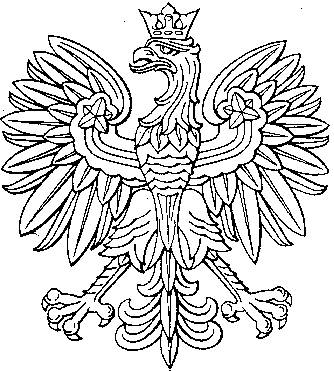 